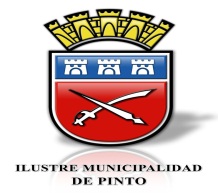 Secretaría MunicipalSESION ORDINARIAN° 020/2015HONORABLE CONCEJO MUNICIPAL DE PINTOFECHA	:	14 DE JULIO DEL 2015HORA	:	09:30 HORASLUGAR	:	SALA DE SESIONES DEPTO. DE EDUCACIÓNCONCEJALES ASISTENTES:- SR. MANUEL GUZMAN AEDO- SR. LUIS OJEDA VENEGAS- SR. JORGE ARIAS ZUMAETA- SR. MARCELO RUIZ RODRIGUEZ- SR. NELSON GONZALEZ OSORIOCONCEJALES NO ASISTENTES:- SR. RODRIGO SANDOVAL VILLEGASPRESIDENTE:- SR. MANUEL FERNANDO CHAVEZ GUIÑEZSECRETARIO CONCEJO (S):- SR. CRISTIAN DIAZ SILVAT A B L A01.- OBSERVACION ACTA SESION ANTERIOR02.- CORRESPONDENCIA03.- CUENTA SR. PRESIDENTE04.- CUENTA DE COMETIDOS SRES. CONCEJALES05.- CUENTA COMISIONES06.- PROPOSICION Y ACUERDO DE TABLA:       - MODIFICACIÓN PRESUPUESTARIA DEPTO. DE EDUCACIÓN07.- VARIOS1.-	OBSERVACIONES ACTA SESION ANTERIOR:	El concejal Sr. Manuel Guzmán, indica observación en la pág. 11, dice relación a la realización de reparación de baches, debe decir realización de bahías de estacionamientos en algunos sectores de Ciruelito, en donde no hay bermas.	El concejal Sr. Jorge Arias, indica que en la modificación presupuestaria indiada en pág. 7, se debe indicar que el proyecto se realizar en un terreno municipal.2.-	CORRESPONDENCIA:  El Sr. Presidente, señala que en los respectivos Casilleros se ha dejado la correspondencia que se ha recibido para los señores Concejales.Además indica que recibió correspondencia de la Asociación del Territorio Laja – Digillin, en la que se envían adjuntos para dar a conocer y tomar conocimiento del H. Concejo, los nuevos estatutos de la Asociación de Municipalidades del Territorio de Riego Canal Laja - Diguillin.El Sr. Presidente, informe que se realizó una modificación a los estatutos, la que dice relación a que en futuras elecciones se puede reelegir al alcalde en ejercicio de la presidencia de la asociación.Los señores concejales, toman conocimiento de los nuevos estatutos y están de acuerdo con la modificación informada por el Sr. Presidente.3.-	CUENTA SR. PRESIDENTE:NO HAY.4.-	CUENTA COMETIDOS SRES. CONCEJALES:  	NO HAY.5.-	CUENTAS COMISIONES 	NO HAY6. -  	PROPOSICION Y ACUERDO DE TABLA:	- MODIFICACIÓN PRESUPUESTARIA DE DEPARTAMENTO DE EDUCACIÓN.- MODIFICACIÓN PRESUPUESTARIA DE DEPARTAMENTO DE EDUCACIÓN.	El Sr. Presidente propone y somete a consideración de los señores concejales las siguientes Modificaciones Presupuestarias del Departamento de Educación:1) MODIFICACION PRESUPUESTARIA DE GASTOS2) MODIFICACION PRESUPUESTARIA DE GASTOS3) MODIFICACION PRESUPUESTARIA DE INGRESOS Y GASTOS, POR MAYOR INGRESO FAEP4) MODIFICACION PRESUPUESTARIA DE GASTOS	065/2015	Previo análisis, por la unanimidad de los Señores Concejales se ACUERDA Aprobar las modificaciones Presupuestarias del Departamento de Educación.7.-	VARIOS:El sr. Presidente informa que lamenta el fallecimiento del sr. Galindo, residente de Los Pedernales, estuvimos presentes en el responso, con el Concejal Sr. Nelson González, se presentaron los saludos a nombre del Concejo Municipal.El Sr. Presidente cede la palabra al Concejal Sr.  Manuel GuzmánEl Concejal Sr. Manuel Guzmán se refiere a modo de aclaración en relación a una solicitud del comité gotita de esperanza, recinto. Para solicitar el apoyo para la mecánica de suelos requerida del proyecto.El. Sr. Presidente indica que el comité debe hacer la solicitud formal al concejo. Además indica que le fue solicitado por parte del Pastor Evangélico Sr. Fredy Cevallos, para realizar una bendición al concejo.Los Sres. Concejales indican su aprobación, por lo que el sr. presidente procede a autorizar la presencia del pastor, para realizar la bención.El Sr. presidente concede la palabra al Sr. Jorge Arias,El Concejal Sr. Jorge Arias, solicita autorización para asistir a un seminario de la de la asociación chilena de municipalidades.El Sr. Presidente indica que no existe inconveniente en asistir, pero deben verificar que los antecedentes de la municipalidad se encuentran en regla. El Sr. Presidente, se retira de la sesión y deja presidiendo en su lugar al Sr. Presidente(s) Sr. Manuel Guzmán.El Sr. Presidente(s) concede la palabra al Concejal Sr. Luis Ojeda,El Concejal Sr. Luis Ojeda, pregunta por la obra de la garita de Ciruelito, que se construyó hace poco.Se indica que el proyecto está terminado, pero se solicitó realizar unas mejoras, que deben esperar a que la empresa eléctrica realice un cambio de ubicación de un tensor del poste, dichas mejoras consisten en la construcción de una terraza, forro interior y la habilitación de un muro de información, para la comunidad.El Concejal Sr. Luis Ojeda, solicita se solicite una señalética a tránsito, para prohibir la detención en bandejón de calle frontis de biblioteca.Como último punto, quisiera reiterar la solicitud realizada por las juntas de vecinos, quienes solicitan se construya una vereda entre el corte a los lleuques y los avellanos, solicitando la máquina y poder hermosear el tramo con árboles, junto a la acera.El Sr. Presidente concede la palabra al Sr. Jorge Arias,El Concejal Sr. Jorge Arias, como primer punto, hace mención a la inauguración del internado de hombres de la escuela José Tohá Soldevilla, rescatando el trabajo realizado y las mejoras realizadas para concretar dicha obra. Junto a lo anterior quiere solicitar se abra un enlace en la plataforma de transparencia, en la que se debe reflejar a partir de agosto, lo relacionado con la Ley de Lobby, ya que se deberán reflejar, tanto por concejales, alcaldes y algunos directivos que sean indicados por la jefatura, todo lo relacionado con las reuniones y donaciones recibidas, entre otros. A fin de trasparentar todos los actos. En relación a lo indicado al principio de la sesión, reitero la solicitud de asistir al curso, una vez clarificada la situación de la municipalidad, con la entidad que dicta el curso.En relación al tema, tocado en cesiones de concejo con anterioridad, en relación al problema existente en las alcantarillas del rosal, ya que se desbordo nuevamente el percolado. A razón de eso, he solicitado una audiencia con Obras Publicas, para asistir con representantes de la comunidad, para ver el tema y dilucidar en qué estado se encuentra dicha situación y que actores intervienen, para buscar una solución pronta.El Sr. Presidente(s) aclara, que ya se hizo la consulta por oficio al SERVIU, por el tema de la recepción de la obra, pero aún no se ha tenido respuesta.El Concejal Sr. Jorge Arias, reitera nuevamente, por la ejecución y la recepción de la obra de las veredas de calle los cofres, en recinto, debido a que todavía existen problemas en su confección, posterior a la recepción.El Sr. Cristian Díaz, indica, que si la obra fue recibida conforme, y posterior a dicha recepción vuelven a aparecer defectos de construcción, es responsabilidad del Director de Obras, hace cumplir las garantías y solicitar las reparaciones respectivas.El sr. presidente concede la palabra al Sr. Nelson González,El Concejal Sr. Nelson González, indica que en pinto, existe un gran número de agricultores de pinto que participan de una mesa negociadora, en relación a evaluar el precio del mercado, con INDAP, FRIGOSUR para la carne de los ovinos.Quisiera hacer mención al tema del Agua Potable de la Villa Padre Hurtado y el colapso de las fosas sépticas de la villa.El Sr. Presidente(s) indica que existe un problema de tipo particular, ya que ellos estaban evaluando la posibilidad de solucionar el problema del alcantarillado, pero sin entregar la potestad del agua potable.El Concejal Sr. Jorge Arias, indica una situación puntual, que ocurre en el sector del cerrillo, el cual esta como loteo, existe una duplicidad de propietarios en un lugar con construcciones, fuera de propiedad.Por último el Concejal Sr. Nelson González, indica que en el proyecto del sector de pedernales, existen 13 beneficiarios, los que recibirían el beneficio de APR. Pero me gustaría saber cómo dar solución al resto de los residentes del sector.El Sr. Presidente(s) concede la palabra al Sr. Marcelo Ruiz,El Concejal Sr. Marcelo Ruiz hace mención a las aceras existentes en el sector de la población Pincheira, ya que las existentes, no se encuentran en buen estado.El Sr. Presidente indica que en ese tramo de aceras, existió un problema con la ejecución a causa del clima, pues no permitió el correcto fraguado del hormigón. Se está licitando un proyecto para dotar ha dicho sector, con aceras nuevas y juegos, entre otras obras.El Concejal Sr. Marcelo Ruiz, solicita se evalué la posibilidad de entubar parte del canal que pasa por el borde de la plazoleta de la población.Por ultimo informa que en la entrada del valle de recinto, existe un problema con una parte del pavimento, que presenta problemas.El Concejal Sr. Jorge Arias, indica que ha solicitado la retroexcavadora, para realizar un trabajo de mejoramiento de escurrimiento de aguas lluvias, en la calle los, para poder evitar problemas de inundaciones por aguas lluvias.Se hace mención, a que en el sector de recinto, existe un tramo de aceras que es requerido, ya que ha habido reiterados accidentes, debido al mal estado de ellas, solicita si se puede desarrollar un proyecto para dar solución al problema.El Sr. Presidente(s) presenta a Aprobación del Honorable Concejo, la solicitud realizada, por el Jefe de Rentas y Patentes, para la renovación de 32 Patentes Comerciales de Alcoholes para el año 2015.066/2015	Previo análisis y revisión de los antecedentes, el H. Concejo ACUERDA Aprobar las presentes Solicitudes de Renovación de Patentes Comerciales renovación de las patentes presentadas.El presidente informa la fecha de la nueva Sesión de Concejo para el miércoles 22 de julio.No habiendo más que tratar se cierra la Sesión a las 11:30 horas.				                        CRISTIAN DIAZ SILVA		                 			                         Secretario del Concejo Municipal (S)					      	         Ministro de FéFIRMAN APROBACION SRES. CONCEJALES, ACTA ORDINARIA Nº 020 DEL 14 DE JULIO DEL 2015SR. MANUEL GUZMAN AEDO				_________________SR. LUIS OJEDA VENEGAS					_________________SR. JORGE ARIAS ZUMAETA				_________________SR. MARCELO RUIZ RODRIGUEZ			_________________SR. RODRIGO SANDOVAL VILLEGAS			_________________SR. NELSON GONZALEZ OSORIO			_________________MANUEL FDO. CHAVEZ GUIÑEZ         CRISITAN DIAZ SILVA               Presidente      		                  Secretario Concejo Municipal (S)        Concejo Municipal			          Ministro de FéMFCHG/CDS/csmDISTRIBUCION:Sr. Presidente Concejo MunicipalSres. Concejales (6)Sr. Secretario MunicipalSUBT.ITEMASIG.SUB.SUBSUB.                     DENOMINACIONM$ ASIG.ASIG.DISMINUCIONGASTOS22BIENES Y SERVICIOS DE CONSUMOBIENES Y SERVICIOS DE CONSUMOBIENES Y SERVICIOS DE CONSUMO04MATERIALES DE USO O CONSUMOMATERIALES DE USO O CONSUMOMATERIALES DE USO O CONSUMO010Materiales para Mantenim. y Reparaciones de Inmuebles Materiales para Mantenim. y Reparaciones de Inmuebles Materiales para Mantenim. y Reparaciones de Inmuebles Materiales para Mantenim. y Reparaciones de Inmuebles 595TOTAL DISMINUCIONTOTAL DISMINUCION595SUBT.ITEMASIG.SUB.SUBSUB.                     DENOMINACIONM$ ASIG.ASIG.AUMENTOGASTOS22BIENES Y SERVICIOS DE CONSUMOBIENES Y SERVICIOS DE CONSUMOBIENES Y SERVICIOS DE CONSUMO06MANTENIMIENTO Y REPARACIONESMANTENIMIENTO Y REPARACIONESMANTENIMIENTO Y REPARACIONES999Otros595TOTAL AUMENTOTOTAL AUMENTO595SUBT.ITEMASIG.SUB.SUBSUB.                     DENOMINACIONM$ ASIG.ASIG.DISMINUCIONGASTOS22BIENES Y SERVICIOS DE CONSUMOBIENES Y SERVICIOS DE CONSUMOBIENES Y SERVICIOS DE CONSUMO04MATERIALES DE USO O CONSUMOMATERIALES DE USO O CONSUMOMATERIALES DE USO O CONSUMO010Materiales para Mantenim. y Reparaciones de Inmuebles Materiales para Mantenim. y Reparaciones de Inmuebles Materiales para Mantenim. y Reparaciones de Inmuebles Materiales para Mantenim. y Reparaciones de Inmuebles 345TOTAL DISMINUCIONTOTAL DISMINUCION345SUBT.ITEMASIG.SUB.SUBSUB.                     DENOMINACIONM$ ASIG.ASIG.AUMENTOGASTOS22BIENES Y SERVICIOS DE CONSUMOBIENES Y SERVICIOS DE CONSUMOBIENES Y SERVICIOS DE CONSUMO06MANTENIMIENTO Y REPARACIONESMANTENIMIENTO Y REPARACIONESMANTENIMIENTO Y REPARACIONES999Otros345TOTAL AUMENTOTOTAL AUMENTO345SUBT.ITEMASIG.SUB.SUBSUB.                     DENOMINACION                     DENOMINACION                     DENOMINACIONM$ ASIG.ASIG.AUMENTOINGRESOS05TRANSFERENCIAS CORRIENTESTRANSFERENCIAS CORRIENTESTRANSFERENCIAS CORRIENTES03DE OTRAS ENTIDADES PUBLICASDE OTRAS ENTIDADES PUBLICASDE OTRAS ENTIDADES PUBLICAS003De la Subsecretaria de Educación De la Subsecretaria de Educación De la Subsecretaria de Educación 002Otros AportesOtros Aportes002Fondo de Apoyo a la Educación PúblicaFondo de Apoyo a la Educación PúblicaFondo de Apoyo a la Educación Pública71.124(1º CUOTA FONDOS FAEP 2015, según convenio Ministerio(1º CUOTA FONDOS FAEP 2015, según convenio Ministerio(1º CUOTA FONDOS FAEP 2015, según convenio Ministerio(1º CUOTA FONDOS FAEP 2015, según convenio Ministerio(1º CUOTA FONDOS FAEP 2015, según convenio Ministeriode Educacion)de Educacion)TOTAL AUMENTOTOTAL AUMENTO71.124SUBT.ITEMASIG.SUB.SUBSUB.                     DENOMINACION                     DENOMINACION                     DENOMINACIONM$ ASIG.ASIG.AUMENTOGASTOS 22BIENES Y SERVICIOS DE CONSUMOBIENES Y SERVICIOS DE CONSUMOBIENES Y SERVICIOS DE CONSUMO01ALIMENTOS Y BEBIDASALIMENTOS Y BEBIDAS001Para Personas Para Personas 2.73504MATERIALES DE USO O CONSUMOMATERIALES DE USO O CONSUMOMATERIALES DE USO O CONSUMO001Materiales de OficinaMateriales de Oficina289002Textos y Otros Materiales de EnseñanzaTextos y Otros Materiales de EnseñanzaTextos y Otros Materiales de EnseñanzaTextos y Otros Materiales de Enseñanza1.55407PUBLICIDAD Y DIFUSIONPUBLICIDAD Y DIFUSION002Servicios de ImpresiónServicios de Impresión56009ARRIENDOSARRIENDOS003Arriendo de VehículosArriendo de Vehículos29.71811SERVICIOS TECNICOS Y PROFESIONALESSERVICIOS TECNICOS Y PROFESIONALESSERVICIOS TECNICOS Y PROFESIONALESSERVICIOS TECNICOS Y PROFESIONALES999Otros4.55023PRESTACIONES DE SEGURIDAD SOCIALPRESTACIONES DE SEGURIDAD SOCIALPRESTACIONES DE SEGURIDAD SOCIALPRESTACIONES DE SEGURIDAD SOCIAL01PRESTACIONES PREVISIONALESPRESTACIONES PREVISIONALESPRESTACIONES PREVISIONALES004Desahucios e IndemnizacionesDesahucios e IndemnizacionesDesahucios e Indemnizaciones31.718(Distribución gastos 1 º cuota Faep 2015)(Distribución gastos 1 º cuota Faep 2015)(Distribución gastos 1 º cuota Faep 2015)(Distribución gastos 1 º cuota Faep 2015)TOTAL AUMENTOTOTAL AUMENTO71.124SUBT.ITEMASIG.SUB.SUBSUB.                     DENOMINACIONM$ ASIG.ASIG.DISMINUCIONGASTOS 22BIENES Y SERVICIOS DE CONSUMOBIENES Y SERVICIOS DE CONSUMOBIENES Y SERVICIOS DE CONSUMO12OTROS GASTOS EN BIENES Y SERV.DE CONSUMOOTROS GASTOS EN BIENES Y SERV.DE CONSUMOOTROS GASTOS EN BIENES Y SERV.DE CONSUMOOTROS GASTOS EN BIENES Y SERV.DE CONSUMO999Otros36.248(FONDOS SEP)(FONDOS SEP)TOTAL DISMINUCIONTOTAL DISMINUCION36.248SUBT.ITEMASIG.SUB.SUBSUB.                     DENOMINACIONM$ ASIG.ASIG.AUMENTOGASTOS 22BIENES Y SERVICIOS DE CONSUMOBIENES Y SERVICIOS DE CONSUMOBIENES Y SERVICIOS DE CONSUMO01ALIMENTOS Y BEBIDASALIMENTOS Y BEBIDAS001Para Personas Para Personas 32902TEXTILES, VESTUARIO Y CALZADOTEXTILES, VESTUARIO Y CALZADOTEXTILES, VESTUARIO Y CALZADO002Vestuario, Accesorios y Prendas DiversasVestuario, Accesorios y Prendas DiversasVestuario, Accesorios y Prendas DiversasVestuario, Accesorios y Prendas Diversas4.77003COMBUSTIBLES Y LUBRICANTESCOMBUSTIBLES Y LUBRICANTESCOMBUSTIBLES Y LUBRICANTES001Para VehículosPara Vehículos30004MATERIALES DE USO O CONSUMOMATERIALES DE USO O CONSUMOMATERIALES DE USO O CONSUMO001Materiales de OficinaMateriales de Oficina2.401002Textos y Otros Materiales de EnseñanzaTextos y Otros Materiales de EnseñanzaTextos y Otros Materiales de EnseñanzaTextos y Otros Materiales de Enseñanza362009Insumos, Repuestos y Accesorios ComputacionalesInsumos, Repuestos y Accesorios ComputacionalesInsumos, Repuestos y Accesorios ComputacionalesInsumos, Repuestos y Accesorios Computacionales31309ARRIENDOSARRIENDOS003Arriendo de VehículosArriendo de Vehículos15.79311SERVICIOS TECNICOS Y PROFESIONALESSERVICIOS TECNICOS Y PROFESIONALESSERVICIOS TECNICOS Y PROFESIONALESSERVICIOS TECNICOS Y PROFESIONALES999Otros9.60029ADQUISIC. DE ACTIVOS NO FINANCIEROSADQUISIC. DE ACTIVOS NO FINANCIEROSADQUISIC. DE ACTIVOS NO FINANCIEROSADQUISIC. DE ACTIVOS NO FINANCIEROS05MAQUINAS Y EQUIPOSMAQUINAS Y EQUIPOS999Otras2.380(GASTOS SEP)(GASTOS SEP)TOTAL AUMENTOTOTAL AUMENTO36.248N°RolClasificaciónDom. ComercialContribuyenteRut014-00016RestaurantErnesto Riquelme s/nAna maría Arteaga Arteaga7.508.247-9024-00029CantinaLado oriente del rio renegado los lleuquesGabriela Navarrete Ocares8.364.168-1034-00045RestaurantAvda. Javier Jarpa Sotomayor Juan  Villalobos Villalobos3.869.102-3044-00047Mini mercado de bebidas alcohólicasCamino Termas de Chillan km. 72 Jorge Mozo Villar6.470.335-8054-00048Hostería de TurismoCamino Termas de Chillan km. 72Jorge Mozo Villar6.470.335-8064-00051DiscotecaErnesto Riquelme s/nAna  María Arteaga Arteaga7.508.247-9074-00075Restaurantkm. 27 el rosalGladys Henríquez Gutiérrez7.093..239-3084-00097Mini mercado de bebidas alcohólicasvilla 1ª  calle central nº 175Blanca Lara Hermosilla7.246.561-k094-00115Restaurant  de TurismoParcela Sta. Bárbara rosal bajo km. 24  Ana María Arteaga Arteaga7.508.247-9104-00116CabaretParcela Sta. Bárbara rosal bajo km. 24 Ana  María Arteaga Arteaga7.508.247-9114-00152Restaurant  de Turismokm. 71.8 Camino a las TermasTurismo las Fumarolas Ltda.76.013.889-4124-00153Motel de Turismokm. 71 Las TrancasSoc. Inmob. Los Ñirres Ltda.78.238.260-8134-00178Motel de Turismokm. 64 Camino a las TermasHoebel Jonás Hagen Bruno3.944.165-9144-00198Motel de TurismoLos Coigues, Recinto 1360Mabel santana muñoz7.343.117-4154-00199Motel de TurismoCamino Shangri-La lote 4b s/nInversiones Ecobox Andino Ltda.76.743.740-4164-00203Motel de TurismoShangrila Parc. Nº 16   Hij. 3     Fdo Los Petrilesw & r turis –construcciones Ltda.76.457.630-6174-00211Bodega elab. y distrib. de vinos licores o cerv.Av.  Sta. Maria nº 611Iván Antonio Zapata Jarpa8.566.034-918400214Motel de Turismokm. 27 sector el rosalGloria Carolina Sepúlveda Mora9.649.189-5194-00219Motel de TurismoLos Petriles km. 72 Camino Las TermasSoc. de Turismo las Tranqueras Ltda.76.059.037-1204-00220Restaurant  de TurismoLos Petriles km. 72 Camino Las TermasSoc. de Turismo Las Tranqueras Ltda.76.059.037-1214-00221Restaurant El Rosal km. 28Eva Margarita Hagwall Soderlund6.314.264-6224-00224Motel de TurismoSector e Parc. Nº1 Fdo. Los PetrilesAhlmann Jan Peter21.804.234-1234-00234HotelParc.102 hijuelas Sector Los PetrilesCecilia Jacqueline Yáñez Sandoval11.236.799-324400236Motel de Turismokm. 54.5 La InvernadaJuan Ramón Vergara Navarrete9.1110700-2|25400249Motel de TurismoParc. 70 Los Pretiles Hugo Galaz y com. ltda77.980.700-2264-00253Motel de TurismoParc. 12 sector h Fdo.  Los PetrilesCorinne Frances Bentley – Rawson23.869.532-5274-00262Hostería de TurismoLos robles Parc. 28 sector G Fdo. Los PetrilesSociedad Mozo Bravo e Hijos Ltda.76.208.963-7284-00269Restaurantkm. 54.5 La InvernadaJuan Ramón Vergara Navarrete9.111.700-2294-00275Restaurant  de TurismoSector Las Trancas km. 74 Espacio Activo Compañía Ltda.76.602.750-4304-00276Motel de TurismoSector las trancas km. 74 Espacio activo compañía Ltda.76.602.750-4314-00280Motel de TurismoEl Rosal bajo hijuela 1 s/npatricia muñoz concha8.838.389-332400282Motel de Turismoparcela 18 sector las trancasEduardo Guillermo Baigorria Sánchez77.937.180-8